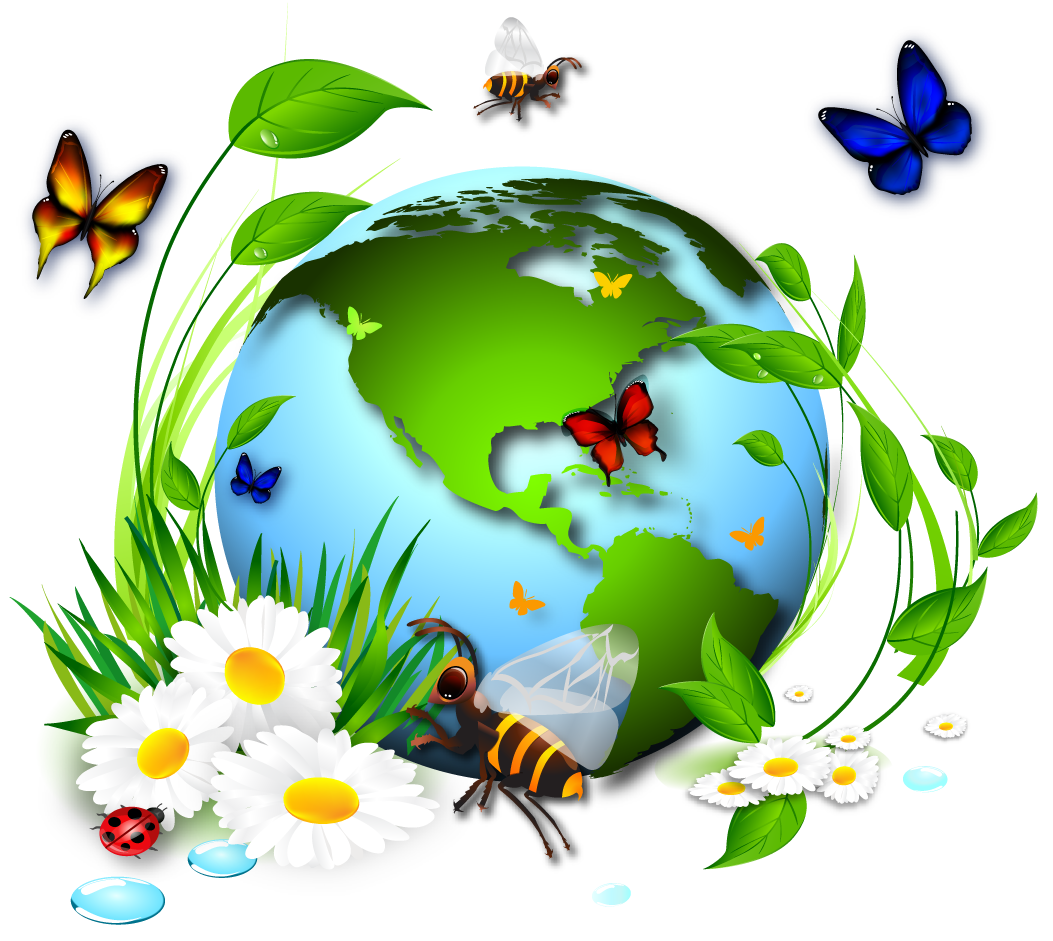 МИР НАЧИНАЕТСЯ С ТЕБЯпрограмма пришкольного летнего оздоровительного лагеря с дневным пребыванием детей при МБОУ «Яйская общеобразовательная школа-  интернат психолого - педагогической поддержки»ЯЯ   2024СодержаниеПаспорт программыПрограмма пришкольного   летнего оздоровительного лагеря (далее ЛОЛ) с дневным пребыванием детей при МБОУ «Яйская	общеобразовательная школа-  интернат психолого- педагогической поддержки» (далее Программа)Форма проведения: Пришкольный летний оздоровительный лагерь (далее ЛОЛ) с дневным пребыванием детей Модель лагеря: Объединение школьников от 7 до 17 лет. Кадры: начальник лагеря;медицинский работник;воспитатели; организатор;обслуживающий персонал. Продолжительность смены: 21. Количество смен: 1 Название проводящей организации:  МБОУ «Яйская общеобразовательная школа-интернат психолого – педагогической поддержки»  пгт  Яя, ул. Больничная,  25,  т. 2-13-42 Количество детей: 20Автор – составитель: Иванникова Светлана НиколаевнаСроки реализации: июнь 2023г.По продолжительности: Программа является краткосрочной (в течение лагерной смены). Состав участников реализации ПрограммыОбучающиеся школы - интерната, специалисты образовательного учреждения. Актуальность Программы: Программа создана    с целью организации отдыха, досуга и оздоровления обучающихся с умственной отсталостью (интеллектуальными нарушениями) (далее обучающиеся с УО (ИН).     В коррекционно-развивающей работе обучающихся с УО (ИН) летний период занимает особое место и рассматривается как один из важнейших этапов оздоровления в течение года. Правильная организация деятельности в летний период является связующим звеном между школьной и социальной педагогикой, основанными на принципах гуманизма, толерантности, демократии и самодеятельности.        Актуальность программы обусловлена следующими факторами:- устойчивым спросом родителей на организованный отдых учащихся;- работой по укреплению здоровья детей и формированию у них потребности здорового образа жизни;- необходимостью использования богатого творческого потенциала педагогов в реализации цели и задач программы.Пояснительная запискаНаиболее подходящей формой организации отдыха обучающихся с УО (ИН) в летний период является лагерь дневного пребывания на базе нашей школы, который сможет стать важным событием в жизни семьи, имеющей ребенка с ОВЗ.  Это позитивное окружение и активные педагоги, новые впечатления и новые занятия, новые открытия ребенка. Посещая ЛОЛ, дети могут не отрываться от семьи: днем находятся под присмотром педагогов, заняты интересными делами, а вечером – в кругу семьи, с родителями.Программа пришкольного лагеря разработана с использованием программы «Орлята России» и становится своеобразным итогом учебного года, праздником лета. В рамках смены дети закрепляют полученный в течении учебного года опыт совместной деятельности, стремятся жить по законам и традициям содружества «орлят» и стремятся к проявлению качеств настоящего «орленка». При реализации программы учитываются памятные даты, государственные праздники РФ, Дни единых действий.       Работа пришкольного ЛОЛ организуется с привлечением учреждений культуры и   спорта, здравоохранения, общественных организаций, правоохранительных органов (ГИБДД, ПДН).      При составлении программы учитывались традиции и возможности ОУ, уровень подготовки педагогического коллектива, пожелания и интересы детей и родителей, опыт прошлых лет по организации летнего отдыха. Данная программа по своей направленности является комплексной, включает в себя разноплановую деятельность, объединяет различные направления оздоровления, отдыха и воспитания детей в условиях лагеря.       Создание Программы ЛОЛ с патриотической направленностью является актуальной, прежде всего — это систематическая и целенаправленная деятельность педагогического коллектива по формированию у подрастающего поколения патриотического сознания, чувства верности своему Отечеству, готовности к выполнению гражданского долга.     Процесс патриотического воспитания в школе психолого-педагогической поддержки является трудным и его результат не так ощутим, как в массовой школе, он осложняется рядом психофизиологических особенностей, присущих детям с интеллектуальными нарушениями. Ребенок с умственной отсталостью с большим трудом усваивает нормы и правила поведения и общения, ему требуется больше времени для того, чтобы усвоить, что такое любовь к дому, семье, Родине.          Правила, по которым осуществляется процесс патриотического формирования личности, едины, как для массовой, так и для школы для детей с ОВЗ. Наличие у ребенка умственной отсталости не может изменить общей идейной направленности воспитательной работы с ним. Но, уровень решения воспитательных задач коррекционной педагогики будет иным, чем в массовой школе. Патриотические чувства не возникают сами по себе, их формирование зависит от развития мыслительной деятельности ребенка. Они формируются на основе установок, мировоззрения и личного опыта, который приобретается ребенком в семье и детском коллективе через ведущий вид деятельности. Патриотическое воспитание в условиях пришкольного лагеря является одной из наиболее эффективных форм, так как внеклассная воспитательная работа обладает наибольшим воспитательным эффектом в достижении поставленных целей. Привить любовь к Родине умственно отсталым школьникам возможно лишь с опорой на яркие, запоминающиеся примеры, путем создания ситуаций, в которых обучающиеся мотивированы, переживают чувство сопричастности.     Новизна. Данная программа по своей направленности является комплексной, то есть включает в себя разноплановую деятельность, объединяет различные направления работы детей в условиях летнего лагеря, может корректироваться в течение работы лагеря.    Нормативно-правовая база:- Федеральный закон «Об основных гарантиях прав ребенка в Российской Федерации» №124-ФЗ от 24.07.1998г.;- Федеральный закон «Об образовании в Российской Федерации» №273-ФЗ от 29.12.2012г. в редакции от 3 июля 2016 года;- Федеральный закон «Об основах системы профилактики безнадзорности и правонарушений несовершеннолетних» № 120-ФЗ от 24.06.1999г.;- Федеральный закон от 21.12.94 № 69-ФЗ "О пожарной безопасности";  - Федерального закона от 23.07.2008 № 123-ФЗ «Технический регламент о требованиях пожарной безопасности»;- Постановление Правительства РФ № 1479 от 16 сентября 2020 года «Об утверждении Правил противопожарного режима в Российской Федерации» (с изменениями на 24 октября 2022 года);- Правила противопожарного режима в Российской Федерации;- Правила дорожного движения (изм. Утверждено Постановление Правительства № 1769 от 6 октября 2022 года);- Конвенция о правах ребенка;- "Трудовой кодекс Российской Федерации" от 30.12.2001 N 197-ФЗ (ред. от 19.12.2022) (с изм. и доп., вступ. в силу с 01.03.2023);- Национальный стандарт РФ ГОСТР52887-   2018 «Услуги детям в организациях отдыха и оздоровления», утвержденный приказом Росстандарта №444-ст. от 31 июля 2018г.;- Приказ Министерства просвещения РФ «Об утверждении Порядка организации и осуществления образовательной деятельности по дополнительным общеобразовательным программам» №196 от 9.11.2018г.;-  Приказа Минтруда России от 29.10.2021 N 772н «Об утверждении основных требований к порядку разработки и содержанию правил и инструкций по охране труда»;- Постановление Главного государственного санитарного врача Российской Федерации Об утверждении санитарных правил СП 2.4.3648-20 «Санитарно – эпидемиологические требования к организациям воспитания и обучения, отдыха и оздоровления детей и молодежи» от 28.09. 2020г;- Постановление Правительства РФ от 16.09.2020 N 1479 (ред. от 31.12.2020) "Об утверждении Правил противопожарного режима в Российской Федерации";- Постановление Правительства РФ от 14 мая 2021 г. № 732 «Об утверждении требований к антитеррористической защищенности объектов (территорий), предназначенных для организации отдыха детей и их оздоровления, и формы паспорта безопасности объектов (территорий) стационарного типа, предназначенных для организации отдыха детей и их оздоровления»;- Методические рекомендации по вопросам подготовки к проведению летней оздоровительной компании 2023 года, включая вопросы обеспечения безопасности детей в период организованного отдыха, а также об организации учета медицинского стажа медицинских работников в организациях отдыха детей и их оздоровления;- Приказ Министерства образования и науки РФ от 13.07.2017 года № 656 «Об утверждении примерных положений об организациях отдыха детей и их оздоровления»;- Закон Кемеровской области «Об организации и обеспечении отдыха и оздоровления детей» №136-03 от 26.12.2009г.;- Закон Кемеровской области – Кузбасса от 24.12.2019 №33-03 «Об обеспечении пожарной безопасности»;- Закон Кемеровской области – Кузбасса от 27 октября 2022 года N 115-ОЗ «О мерах социальной поддержки семей граждан, принимающих участие в специальной военной операции»;- Постановление коллегии Администрации Кемеровской области «О порядке реализации мероприятий по организации и обеспечению отдыха и оздоровления детей» №209 от 29.03.2019г. (с изменениями на 27 декабря 2022 года);- Приложение №3 к Постановлению Коллегии администрации Яйского МО «Порядок предоставления услуг по отдыху и оздоровлению детей школьного возраста в Яйском МО в 2023 году»;- Приказ Управления образования администрации Яйского муниципального округа №132 от 20.04.2023г «Об открытии лагерей»;- Локальные акты по школе.Содержание и формы реализации Программы:- разрядка и восстановление (отдых, восстановление физических и психологических сил);- развлечения и любимые занятия;- образовательная компенсация (получение знаний вне школьных программ).Цели и задачи, ожидаемые результатыЦель: развитие системы патриотического воспитания обучающихся с УО (ИН) средствами летней оздоровительной компании.  Создание благоприятных условий для полноценного отдыха, приобщение к основным духовным ценностям своего Отечества. Организация эффективного отдыха и оздоровления детей в период летних каникул, через создание благоприятные условия для укрепления здоровья детей во время летних каникул, развития творческого и интеллектуального потенциала личности, ее индивидуальных способностей и дарований, творческой активности с учетом собственных интересов, наклонностей и возможностей.Задачи: Организовать комплекс мероприятий для самореализации каждого ребенка в ходе сюжетно-ролевой игры.Создать условия для физического оздоровления детей и осмысленного отношения каждого ребенка к своему здоровью.Развивать мотивацию здорового образа жизни, социально одобряемого поведения. Профилактика асоциальных явлений через игровые, состязательные, познавательные, лидерские формы деятельности.Развивать у ребенка креативность, стремление к познанию окружающего мира посредством включения в различные виды творческой деятельности.Формировать отношения сотрудничества и содружества в детском коллективе и во взаимодействии со взрослыми.Воспитывать гражданственность, патриотизм в процессе коллективного взаимодействия.Формировать интерес к программе социальной активности «Орлята России».Укрепить связь школы, семьи, учреждений дополнительного образования, культуры.Педагогическое обеспечение работы в ЛОЛПсихолого - педагогическое сопровождение выполняет следующие функции:воспитательная – восстановление положительных качеств, позволяющих ребёнку комфортно чувствовать себя в окружающей среде;компенсаторная – формирование стремления компенсировать имеющиеся недостатки, приложением сил в том виде деятельности, который он любит, и в котором он может добиться успехов, реализовать свои возможности;стимулирующая – направлена на активацию положительной деятельности ребёнка;корректирующая.  ПРЕДПОЛАГАЕМЫЙ РЕЗУЛЬТАТПрограмма будет считаться выполненной, если по окончании смены:Дети и подросткиПроявление ребенком ценностного отношения к Родине и Государственным символам РФ.Сформировали ответственное отношение к своему здоровью. Включение детей в физкультурно-оздоровительную и спортивно-массовую деятельность, способствовало развитию физических, волевых качеств и ценностей здорового образа жизни, навыков безопасного поведения.Самореализовали себя, приобрели опыт коллективного творчества и навыки самоорганизации. Успешность детей в различных мероприятиях повысит социальную активность, даст уверенность в своих силах и талантах.Повысили уровень духовно-нравственной, гражданско-патриотической воспитанности.Приобрели умения адекватно оценивать жизненные ситуации, расставлять приоритеты.Повысили уровень коммуникативной культуры, развили уверенность в себе, адаптировались в детском коллективе. Получили новые знания и расширили свой кругозор. Проведение мастер - классов, творческих мастерских и бесед помогут детям в формировании отношения понимания, заботы о людях, а также сохранению и пропаганде семейных ценностей.ПедагогиПриобрели новый опыт организации игровой и познавательной деятельности детей и подростков в летний период, возможность применения этого опыта в основной педагогической деятельности.Осмыслили позитивный опыт реализации летней программы.Внедрили новые формы и методы работы в практику деятельности.Вышли на уровень сотворчества детей и педагогов.Способствовали сплочению педагогического и детского коллективов.Повысили уровень профессионализма.Способствовали развитию детей, выявлению одаренных детей.УчреждениеБудет совершенствовать программное обеспечение отдыха и досуга детей в условиях лета, использование прогрессивных форм организации детского досуга.Определит перспективы развития программы.В результате реализации программы определятся новые инициативы, которые дадут новые возможности в расширении влияния на социум, повышение авторитета учреждения.Родители детей и подростковУстановят долговременные и доверительные отношения с учреждением.Получат информацию о творческом и интеллектуальном развитии детей.Получат рекомендации педагогического и социально-психологического сопровождения детей по их воспитанию и развитию.СОДЕРЖАНИЕ И СРЕДСТВА РЕАЛИЗАЦИИ ПРОГРАММЫ Программа ЛОЛ «Мир начинается с тебя» реализуется на базе МБОУ «Яйская общеобразовательная школа-интернат психолого – педагогической поддержки»Этапы реализации программы:Подготовительный этапПроведение совещаний при директоре по подготовке учреждения к летнему сезону.Издание приказа по МБОУ «Яйская общеобразовательная школа-интернат психолого – педагогической поддержки» об организации отдыха детей в каникулярный период.Разработка программы деятельности летнего оздоровительного лагеря с дневным пребыванием детей «Мир начинается с тебя».Составление необходимой документации для деятельности летнего лагеря (план мероприятий, положение, должностные инструкции).Подготовка методического материала для работников.Отбор кадров для работы.Адаптивно-организационный период (1 – 3 дни смены) (включение в игру).Педагогической идеей программы является легенда, которая закладывается в организацию смены, согласно которой все дети, посещающие летний лагерь, становятся участниками сюжетно - ролевой игры, со своими законами и правилами.Знакомство ребят друг с другом, с педагогическим коллективом.Проведение входящей диагностики детей и педагогов, организаторских и творческих способностей.Планирование отрядных мероприятий, мастер – классов, творческих мастерских.Формирование коллективов отрядов, органов самоуправления, выявление Лидеров.Оформление отрядных мест.Вовлечение всех участников программы в совместную деятельность, мотивация на игровое взаимодействие.Выработка основных законов и правил жизнедеятельности отряда.Корректировка плана-сетки воспитательных мероприятий на смену.Праздник открытия смены (на открытом воздухе).3.  Основной период (4 – 17 дни смены)Создание единого воспитательного пространства как фактора формирования и личностного роста ребенка.Реализация творческого, физического и духовного потенциала воспитанников.Создание условий для проявления каждым ребенком индивидуальности, его творческого и нравственного потенциала.Формирование коммуникативных навыков, лидерских качеств, организаторских способностей, норм взаимоотношений внутри коллектива.Организация и проведение отрядных и массовых мероприятий, творческих мастерских, конкурсов.Знакомство с культурными традициями и национальными ценностями российского народа, изучение богатств нашей Родины.Приобщение детей к здоровому образу жизни.Проведение текущей психолого-педагогической диагностики личности ребенка и отрядного коллектива. Рефлексия, проведение диагностики, коррекция планов, форм, методов работы.Подведение промежуточных итогов по видам деятельности.      4. Итоговый этап (заключительный) (18 – 21 день смены) - посвящен подведению итогов.Реализация ключевого события – большого совместного праздника, закрепляющего все этапы коллективно-творческого дела.Подведение итогов смены, награждение ребёнка за участие в жизни отряда и лагеря.Выработка перспектив деятельности организации.Анализ предложений детьми, родителями, педагогами, внесенными по деятельности летнего лагеря в будущем. Рефлексия участников лагеря (отзыв о смене, пожелания, советы).Оглашаются победители в различных номинациях: коллективных и индивидуальных (желательно отметить каждое позитивное начинание и достижение ребенка для поднятия самооценки каждого участника).Праздник закрытия смены (на открытом воздухе).Социально-психолого-педагогический анализ результатов по проведению смены. 5. Постлагерный этапАнализ данных психолого-педагогических диагностик.Определение результативности проведения смены согласно критериям и показателям.Анализ предложений по дальнейшему развитию, внесенных детьми, родителями, педагогами.Анализ качества продуктов социально-творческой деятельности детей.Определение перспективных задач на следующий год.Режим работыНаправления деятельности детского лагеря «Мир начинается с тебя»Духовно – нравственное  Социально – патриотическоеИнтеллектуально – познавательноеХудожественно – творческоеСпортивно-оздоровительноеДуховно-нравственное направление.       Цель: воспитание школьников гражданами своей Родины, знающими и уважающими свои корни, культуру, традиции своей семьи, школы, родного края. Создание условий для утверждения в сознании воспитанников нравственных и культурных ценностей, уважительного отношения к предкам, старшему поколению, народным традициям и культуре, истории своей Родины.      Задачи: формирование гражданского самосознания, ответственности за судьбу Родины. Удовлетворение потребности ребенка в реализации своих знаний и умений. Приобщение к духовно - нравственным ценностям своей Родины.Социально-патриотическое направление.    Цель: приобщение детей и подростков к разнообразному опыту социальной жизни через участие в игре.    Задачи: формирование активной жизненной позиции воспитанников; воспитание уважительного отношения к людям разных возрастов; развитие способности к установлению дружеских взаимоотношений в коллективе, основанных на взаимопомощи и взаимной поддержке; пропаганда семейных ценностей в современном обществе.
      Интеллектуально -  познавательное направление.      Цель: создание условий для интеллектуального развития детей, интересного, разнообразного, активного отдыха.      Задачи: формирование первоначальных навыков коллективной работы; побуждение интереса к новой информации; воспитание уважения к интеллектуальному труду и его результатамХудожественно – творческое направление.         Цель: создание условий для раскрытия и развития творческого потенциала каждого ребенка, для его творческого роста, и самореализации. Воспитание ценностного отношения к прекрасному, формирование представлений об эстетических идеалах и ценностях.       Задачи: приобщение детей к посильной и доступной деятельности в области искусства, воспитывая у детей потребность, вносить элементы прекрасного в окружающую среду, свой быт; создание условий для реализации и развития творческого потенциала, разносторонних интересов и увлечений детей; воспитание у детей эстетическое отношение к жизни, обществу, культуре народов других стран и своего народа; формирование эмоционально - чувственной сферы личности, соучастие, сопереживание.Спортивно-оздоровительное направление.        Цель: формирование ценностного отношения к здоровью и здоровому образу жизни, организация физически активного отдыха.        Задачи: сохранение и укрепление здоровья; совершенствования навыков здорового образа жизни; формирование потребности в соблюдении правил личной гигиены, режима дня, здорового питания; пропаганда здорового образа жизни средствами физической культуры и занятиями спортом.Формы и методы работы: -индивидуальная и групповая работа;- творческая мастерская;-элементы тренингов,- выставки;- спортивные мероприятия;-праздники, конкурсы;-экскурсии;-трудовые десанты;-тематические дни.Методы проведения досуговых мероприятий:методы наглядной передачи информации и зрительного восприятия информации: иллюстрации,  видеофильмы, игровые, соревновательные;методы словесной передачи информации и слухового восприятия информации: беседа, рассказ, инструктаж;методы стимулирования мотивации: поощрение, порицание, создание ситуации успеха, свободный выбор задания, создание проблемных ситуаций, побуждение к поиску альтернативных решений, выполнение творческих заданий, создание ситуации взаимопомощи; диагностические: наблюдение, использование проективных методик;методы психоэмоционального воздействия: игротерапия, арттерапия, методы воспитывающих ситуаций, драматизация.          Ресурсное обеспечениеКадровое обеспечение программы     Организатором деятельности детского оздоровительного лагеря дневного пребывания детей «Мир начинается с тебя» является МБОУ «Яйская общеобразовательная школа-интернат психолого – педагогической поддержки».  В соответствии с законодательством РФ организатор несет ответственность за создание безопасных условий для полноценного отдых детей и подростков, их оздоровления; физического, интеллектуального, творческого и нравственного развития; качество реализуемой в лагере программы; соответствие форм и методов деятельности воспитанников их возрасту, интересам и потребностям.Сотрудники лагеря:Начальник лагеряВоспитателиОрганизаторМедицинский работникАдминистративно - хозяйственный персонал.  Материально-техническое обеспечение     Для детей оборудованы помещения:группы под отряды -2;игровая комната - для проведения культурно-досуговых мероприятий в помещении, а также для тренинговых занятий и психологической разгрузки;стадион «Луч», парк «Тополек», двор школы-интерната будут использованы для игр и спортивных занятий на свежем воздухе;Медицинский кабинет.Информационное обеспечениеИнформация о деятельности лагеря доводится до сведения родителей и общественности путем размещения на сайте школы и в школьных группах в социальных сетях.Методическое обеспечение:- наличие программы лагеря, планов работы отрядов, плана-сетки;- должностные инструкции всех участников процесса;- проведение установочного семинара для всех работающих в течение лагерной смены;- подбор методических разработок в соответствии с планом работы;- проведение ежедневных планёрок;- разработка системы отслеживания результатов и подведения итогов.Организационное обеспечение Сотрудничество и планирование совместных мероприятий с Домом культуры и  МКДЦ «Феникс»;Сотрудничество с Детской модельной библиотекой и кинотеатром «Планета»;Сотрудничество для проведения лекций сотрудниками ПДН и ГИБДД;Привлечение родителей к участию в жизни лагеря.Материалы для оформления и творчестваналичие канцелярских принадлежностей;аудиоматериалы и видеотехника;призы и награды для стимулирования. Критерии оценки эффективности     Оценка эффективности реализации программы осуществляется с помощью различных методов оценки: опрос, анкетирование, наблюдение, диагностика настроения детей, экспертиза материалов, изучение документации.Система реализации программыЧтобы проанализировать эффективность реализации программы, с родителями и воспитанниками летнего оздоровительного лагеря проводится постоянный мониторинг. Каждый день заканчивался планёркой воспитателей и вожатых, где планировался следующий день с учетом мнений детей.     При оценке эффективности реализации мероприятий программы применяются  следующие показатели:Количественные показатели (охват несовершеннолетних, количество мероприятий и т.д.) Показатели социальной адаптации (снижение риска асоциальных явлений, активность участников, повышение уровня социальной успешности)Показатели общественного мнения (уровень удовлетворенности участников, заинтересованность, отклик в СМИ)Технологические показатели (уровень организации мероприятий, профессионализм  сотрудников)Оформление, своевременный полив цветников.Возможные факторы риска реализации программыПлан мероприятийДни единых действий:¨ 6 июня —Пушкинский день России  (Учреждён указом Президента РФ в 1997 г.)¨ 6 июня —День русского языка (Учреждён указом Президента РФ в 2011 г.)¨ 9 июня —Международный день друзей¨ 12 июня —День России (Учреждён указом Президента РФ в 1994 г.)¨ 22 июня —День памяти и скорби¨ 23 июня —Международный Олимпийский день (Учреждён Международным олимпийским комитетом в 1948 г. во время 42 сессии МОК в Санкт-Морице) Тематический план работы пришкольного   летнего оздоровительного лагеря   с дневным пребыванием детей «Мир начинается с тебя»Список литературыАлябьева, Е. А. Психогимнастика – М. : ТЦ Сфера, 2005. – 186 с. – Текст : непосредственный.Артамонова, Л. Е. Летний лагерь. Организация, работа вожатого, сценарии мероприятий. - М. : ВАКО, 2006. - 288 с. – Текст : непосредственный.Воронкова, Л. В. Как организовать воспитательную работу в отряде: Учебное пособие. - М. : Центр педагогического образования, 2007. -  304 с. – Текст : непосредственный.Гончарова, Е. И., Савченко, Е.В., Жиренко, О.Е. Школьный летний лагерь - М. ВАКО, 2004. - 192с. – Текст : непосредственный.Григоренко, Ю. Н. Кипарис-3 : Планирование и организация работы в детском оздоровительном лагере: Учебное пособие по организации детского досуга в лагере и школе.- М.: Педобщество России, 2008. - 160 с. – Текст : непосредственный.Дегтерев, Е. А., Синицын, Ю. Н. Педагогика здоровья. Волгоград.: Изд-во «Учитель», 2005. – Текст : непосредственный.Дубровский В.И. Лечебная физическая культура. М.: Изд-во «Владос», 1998. – Текст : непосредственный.Здравствуй, лето! : В помощь организаторам летнего отдыха детей и подростков. Вып.5 /Сост. О. Л. Иванова, Е .Б. Шарец. - Екатеринбург: Дворец Молодежи, 2005 - 40 с. – Текст : непосредственный.Кувватов, С.А. Активный отдых детей на свежем воздухе. - Ростов н/Д: Феникс, 2005. - 311с. – Текст : непосредственный.Куклин, П. Ф., Тетушкина, Л. А., Лаврова, Л. А. Военно-спортивные игры. - Волгоград: Изд-во «Учитель», 2009. – Текст : непосредственный.Лобачева, С. И. Жиренко, О. Е. Справочник вожатого. - М.: ВАКО, 2007. - 192с. – Текст : непосредственный.Матвеева, Е. М. Азбука здоровья: профилактика вредных привычек. - М. :  Глобус, 2007. - 206с. – Текст : непосредственный.Обухова, Л. А., Лемяскина, Н. А., Жиренко, О. Е. Новые 135 уроков здоровья, или Школа докторов природы (1 - 4 классы). - М. : ВАКО, 2008. - 288с. – Текст : непосредственный.Панченко, С. И. День за днем в жизни вожатого. - М. : Школьные технологии, 2008г. – 126 с. – Текст : непосредственный.Дни единых действий 2023 : в помощь организатору летнего отдыха [ Электронный ресурс ] – Режим доступа : https://307226.selcdn.ru/fcdo/unauth/da9e97/d0d348ab2fcc161fd3f63e2fa873c1c75059d09e.pdfДокументация летнего оздоровительного лагеря [ Электронный ресурс ] – Режим доступа : https://ohrana-tryda.com/store/camp Программы смен «Содружество Орлят России» для проведения в детских лагерях Российской Федерации [ Электронный ресурс ] – Режим доступа : https://orlyatarussia.ru/summer-campsСОГЛАСОВАНО:                                                        Начальник УО Администрации		                                                                         Яйского муниципального  района                                 ________/С.В. Юдина/                                                                                                                                                                                                                                                                                                                                                                                                      «____»_________2024г                                                       УТВЕРЖДАЮ:                                                             Директор МБОУ «Яйская		                                                                              общеобразовательная школа-                                                              интернат психолого –педагогической поддержки»                                                              _________/С.Б. Данилова/                                                                                                                                                                                                                                                                                                                                     «____»_________2024г      Паспорт программы …………………………………………Пояснительная записка ……………………………………. 45Цели и задачи, ожидаемый результат ……………………...8Содержание и средства реализации программы …………..10Ресурсное обеспечение …………………………………….. 14Критерии оценки эффективности ………………………….Возможные факторы риска реализации программы ……..1617Тематическое планирование ……………………………….18Список литературы ………………………………………….228ч.30мин. – 9ч.00минприем детей в лагерь9ч.00мин. – 9ч.15минзарядка на свежем воздухе9ч.15мин. – 9ч.30минорганизационная линейка9ч.30мин. -  9ч.45минзавтрак9ч.45мин. -   11ч.00минзанятия в отряде11ч.00мин. -    13ч.30минразвлекательные мероприятия по плану лагеря13ч.30мин. -   14ч.00мин.обед14ч.00мин. -    14ч.30минлинейка по итогам дня, отправка детей по домамДолжностьФункциональные обязанностиНачальник лагеря Обеспечивает общее руководство деятельностью смены, издаёт приказы и распоряжения, руководит работой педагогического и вспомогательного персонала.Обеспечивает безопасность жизни и здоровья детей, сотрудников лагеря: осуществляет подготовку помещений к открытию лагеря, проводит инструктажи с персоналом, создаёт безопасные условия для проведения образовательной, воспитательной и оздоровительной работы.Несёт ответственность за соблюдение санитарно –гигиенических норм, правил техники безопасности жизнедеятельности и пожарной безопасности.Несёт ответственность за организацию питания, медицинское обслуживание детей, за охрану жизни и здоровья детей.По окончании смены готовит отчет о проделанной работе.ВоспитательОбеспечивает качество предоставляемой досуговой деятельности, работу органов управления.Обеспечивает и отвечает за безопасность детей во время проведения культмассовых мероприятий.Несет ответственность за жизнь и здоровье детей, соблюдение распорядка дня, санитарно – гигиенических норм.Анализируют деятельность отряда, проводит анкетирование, тестирование, психолого-педагогические наблюдения за участниками программы.ОрганизаторКоординирует всю работу. Участвуют в подготовке мероприятий, проводит мастер – классы, занятия с детьми, мероприятия согласно плану.Несет ответственность за жизнь и здоровье детей, за качество проведения мероприятий, результативность работы.Отвечает за музыкальное оформление.Подготавливает номера к концертамМедицинский работникОрганизует и проводит оздоровительную работу в лагере.Осуществляет ежедневный осмотр детей пришкольного лагеряОсуществляют контроль за соблюдением санитарно – гигиенических норм.Осуществляет медицинский осмотр детей.Проводит мониторинг здоровья, по мере необходимости оказывает медицинскую помощь воспитанникам.Осуществляет постоянный контроль за качеством доставляемых продуктов, их правильным хранением и соблюдением сроков реализации, за организацией питания и качеством приготовления пищи, соблюдением натуральных норм продуктов.Административно- хозяйственныйперсоналОбязанности обслуживающего персонала определяются начальником лагеря.Отвечают за соблюдение правил техники безопасности, выполнение мероприятий по охране жизни и здоровья воспитанников.№МероприятияСроки
исполненияИсполнительАнкетирование родителей (учёт мнений и пожеланий родителей по организации каникулярного времени в пришкольном лагере)Март - апрельНачальник лагеря2.Мониторинг адаптации детей к условиям отдыха в лагере.Ежедневное отслеживание настроения детей, удовлетворенности проведенными мероприятиями.  Беседы в отрядах, подведение итогов дня.Отслеживание сплоченности детского коллектива.В течение сменыНачальник лагеря, воспитатели3.Анкетирование детей в конце смены, позволяющее выявить оправдание ожиданий «Чему я научился в лагере».Последний день сменыВоспитателиВозможные факторы риска 
Меры профилактики по каждому из нихИзменение климатических условий (дождь)Организация мероприятий, согласно тематике смен в 2-х вариантах на основе учета погоды: в хорошую погоду – на свежем воздухе, в плохую погоду - в помещениях лагеряЖара, палящее солнце.Защита головы от солнечного удара, питьевой режим.

Не позволять длительное время, находиться на открытом солнце
Клещевая опасностьЕжедневные осмотры детей медицинским работником по возвращению с прогулки.
Не планировать походов и выездов в лес и на необработанную территорию.Нарушение правил дорожного движенияБеседы, лекции, практические занятия по предупреждению и профилактике ДТП.
Травмы и ушибы.Инструктаж по ТБ
Предупреждение и профилактика.
Иметь средство для дезинфекции ссадин и ран, порезов.
Помощь медицинского работника.Кишечные инфекции.Постоянное мытьё рук перед едой и после посещения туалета.
Беседы медицинского работника по теме.Отсутствие воды.Запас питьевой воды, два комплекта чистой посуды.Кадровые изменения (отсутствие педагога по уважительной причине)
Производить замену на время отсутствия из числа педагогов доп. образования и администрации лагеряНизкая активность детей и подростков Выявление индивидуальных способностей и интересов детей и подростков для приобщения и занятости другой деятельностью: интеллектуальной, исследовательской, творческой, поисковой, социально значимой, спортивной, организаторской.Не достижение целей, не выполнение задач, проведенных событий.
Анализ, выработка рекомендаций, работа над ошибками.Терроризм.Инструктаж по ТБ для взрослых и детей.
Профилактическая работа по предупреждению несчастных случаев.День за днемМероприятияОтветственныеДень первый «Ключ на старт».Минутка здоровья «Необычная зарядка».Знакомство с правилами внутреннего распорядка.Инструктаж по технике безопасности. Общий сбор-инструктаж по организации лагерной смены.Подготовка к открытию смен «Здравствуй, лагерь». Оформление отрядных комнат. Создание отрядов, распределение обязанностей, оформление отрядных уголков, разучивание песен, флешмоба «Содружество Орлят России».Медицинский осмотр «Мой рост и вес».Игровая программа – квест «Ключи от лета».Педагог-организатор, воспитатели, медицинский работникДень второй «День Пушкинской поэзии».Зарядка.Урок безопасности «Правила поведения при проведении походов, прогулок, экскурсий».Беседа. Видео-урок «А. С. Пушкин – любимый сказочник»Экскурсия в детскую модельную  библиотеку.Чтение произведений, прослушивание аудио сказок Пушкина.Конкурсно-игровая программа «Путешествие в мир родного русского языка».Подвижные игры «Ручеёк», «33 богатыря»Педагог-организатор, воспитателиДень третий «Здравствуй, смена!»Зарядка.Урок безопасности «Инструктаж по пожарной безопасности». Минута безопасности (тренировочная эвакуация из здания при ЧС).Торжественное открытие смены с поднятием флага и исполнением Гимна РФ, представление отрядов, песен, речевок. Флешмоб «Содружество Орлят России». Игры на знакомство и сближение «Карусель общения».Педагог-организатор, воспитателиДень четвертый«День друзей»Минутка здоровья «Необычная зарядка».Урок безопасности «Противодействие терроризму».Международный день друзей «День друзей шагает по планете, раздает улыбки и любовь». Игровая программа «Ты – мой друг и я – твой друг».Мастер – класс по изготовлению подарков для друзей «Лучшему другу – лучший подарок».Мультвикторина «В компании друзей».Педагог-организатор, воспитателиДень пятый «Горжусь тобой, моя Россия!»Зарядка.Урок безопасности «Поведение во время проведения спортивных и подвижных игр». «Государство, в котором я живу», игровая программа.«Российский флаг», мастер – класс для детей.«Рисуем Родину», конкурс рисунков на асфальте.Педагог-организатор, воспитателиДень шестой«Национальные игры, забавы и танцы»Минутка здоровья «Необычная зарядка».Урок безопасности «Один дома».Время отрядного творчества «Мы – Орлята» (знакомство детей с национальными играми и забавами)Игровая программа «Мы – одна команда» (задания и игры на сплочение и командообразование)Танцевальная программа «Танцуем вместе!» (разучивание и исполнение национального танца)Педагог-организатор, воспитателиДень седьмой«День природы и экологии» Зарядка.Конкурс рисунков «Мы рисуем природу»Экологический урок «Будь человеком, человек!»Познавательное мероприятие «Наш дом – планета Земля».Экологический час «Создание экологического постера и его защита»Мастер-класс «Поделки из бросового материала».Прогулки, подвижные игры на свежем воздухе, закаливаниеПедагог-организатор, воспитателиДень восьмой  «День здоровья»Зарядка.Минутка здоровья «Необычная зарядка».Беседа «Если хочешь быть здоров…» Урок здоровья «Солнечный ожог».Знакомство с профессией школьного медицинского работника.Час информации «Лекарственные растения нашего края».Конкурс рисунков «Мы за ЗОЖ».Акция против курения. «Злой волшебник табак».Подвижные игры на свежем воздухе.Педагог-организатор, воспитатели, медицинский работникДень девятый«День общения»Зарядка.Урок безопасности «Правила поведения во время экскурсий»Беседа «Вредные привычки нам вовсе не сестрички».Развлекательно-игровая программа «Минута славы».Народные игры (связанные с временами года, растениями, цветами).Экскурсия в МКДЦ «Феникс».Футбольный матч между отрядами лагеря.Педагог-организатор, воспитателиДень десятый «Красный, жёлтый, зелёный»Зарядка.Урок безопасности «Проведение инструктажа по правилам поведения на дороге».Рисунки по ПДД.Викторина «Знайте правила движения, как таблицу умножения!».Конкурсная программа по ПДД «Мы правила все знаем и все их выполняем»Лекция «Правила безопасного поведения на дороге» (совместно с ГИБДД)Прогулки, подвижные игры на свежем воздухеПедагог-организатор, воспитателиДень одиннадцатый.«День семьи»Зарядка.Беседа «Моя семья в истории моей страны».Составление генеалогического древа моей семьи.Выставка рисунков «Мы – одна семья!».Творческая мастерская «Подарок семье»«Игры моей семьи».Педагог-организатор, воспитателиДень двенадцатый «Спортивный»Зарядка.Конкурс рисунков «Береги здоровье смолоду».Спортивно-игровая программа «Сильные, ловкие, смелые».Экскурсия на стадион «Луч»«Малые Олимпийские игры».Спортивный праздник «Не перевелись ещё богатыри на земле русской».Педагог-организатор, воспитателиДень тринадцатый «Памяти и долга»Зарядка.Беседа «Не забыть нам этой даты!»Патриотический час «Маленькие герои большой войны».Участие в Акции «Свеча Памяти».Мастер-класс «Красная гвоздика».Участие в митинге на центральной площади поселка.Педагог-организатор, воспитателиДень четырнадцатый. «На вершине славы»Минутка здоровья «Необычная зарядка».Медицинский осмотр «Мой рост и вес».Анкетирование по итогам смены.Торжественное закрытие смены. Праздничный калейдоскоп «По страницам нашей книги»Квест – игра «Поиск клада», вручение призов, награждение достойных, «воробьиная» дискотека.Педагог-организатор, воспитатели, медицинский работник